平成25年２月に発生した長崎県グループホーム火災を受けて、スプリンクラー設備の設置基準や、消防機関へ通報する火災報知設備に関する基準が見直されました。※１　平成27年から新たに対象になるもの　　※２　避難が困難な要介護者を主として入居・宿泊させるもの　　※３　避難が困難な障害者等を主として入所させるもの　●　改正法令の施行について　　　改正法令は平成27年4月1日に施行されます。ただし、既存施設（新築、改築工事中含む）については、平成30年3月31日まで経過措置が設けられています。●　スプリンクラー設備の設置基準見直し　　　火災発生時に自力で避難することが困難な者が入所する社会福祉施設(⑹項ロ)において、現在延べ面積275㎡以上のものに設置が義務付けられているスプリンクラー設備について、原則として延べ面積に関わらず設置することが義務付けられました。●　消防機関へ通報する火災報知設備に関する基準見直し自力避難が困難な者が入所する社会福祉施設（⑹項ロ）における消防機関へ通報する火災報知設備について、自動火災報知設備の感知器の作動と連動して自動的に起動することが義務付けられました。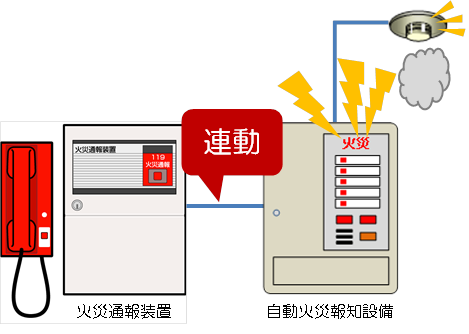 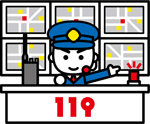 